Title TitoloFirst A. Author1,*, Second B. Author2 1 Department of …. 
first.author@...2 Institut ...
second.author@...Graphic Abstract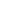 Abstract Astract in English. The abstract must be composed by a single paragraph of about 150/200 words. The font is Arial 9. Keywords: up to 6 keywordsAstract in Italiano. L'abstract deve essere composto da un unico paragrafo di circa 150/200 parole. Il font è Arial 9.Parole chiave: sino a 6 parole chiave